Key Stage 3Science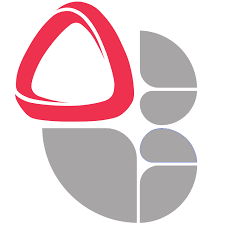 Task: Over the next few weeks, select different challenges to complete. Choose the ones that you are most interested in, but make sure that you do a range of tasks.  If you complete a piece of work that you are proud of take a  and share it with us, you can do this via: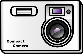 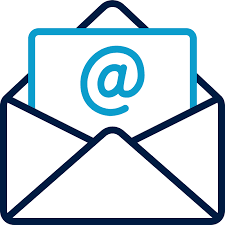 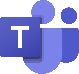 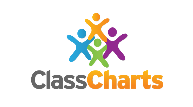 If you can’t send a picture in, keep the work safe and we will have an opportunity to showcase it when we return.Science ChallengesChallenge 1: Complete the crossword on Albert Einstein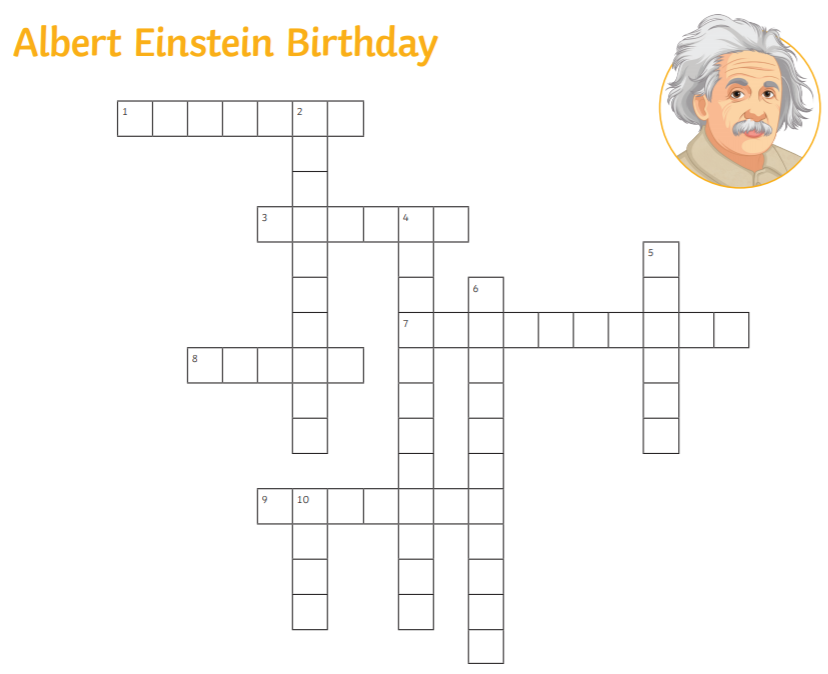 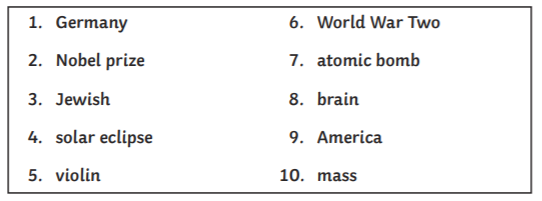 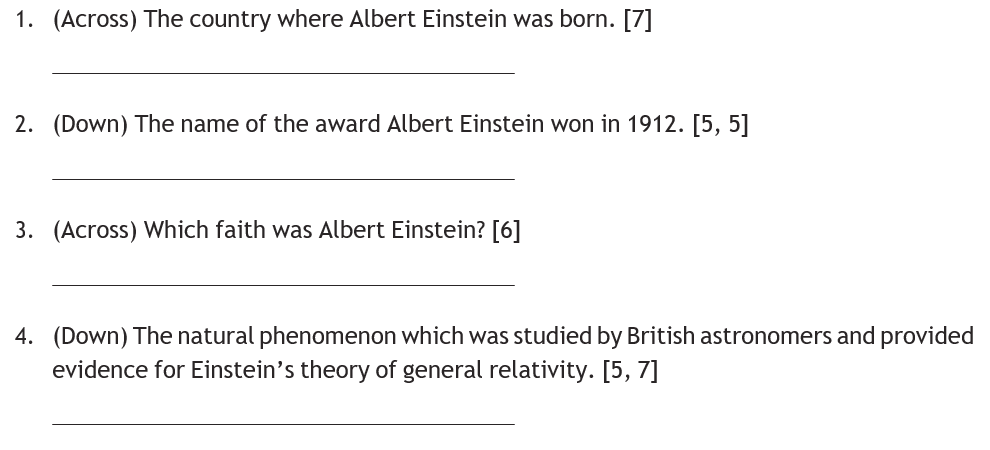 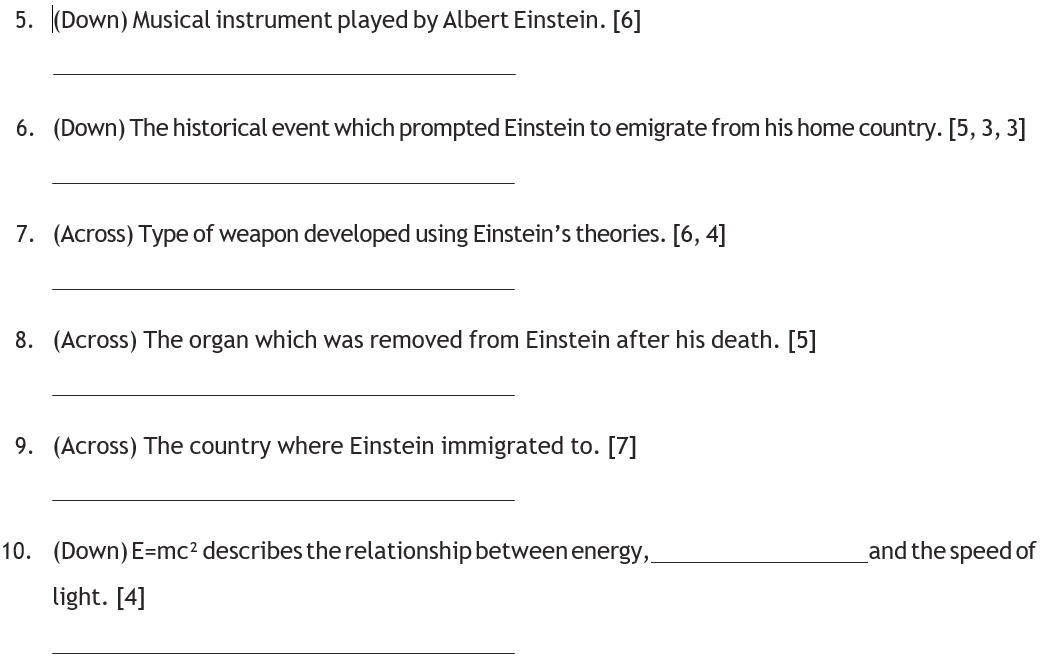 Use this template to create a crossword. For example – the answer could be ‘heart’The question could be ‘which organ pumps blood around the body’  [5 letters]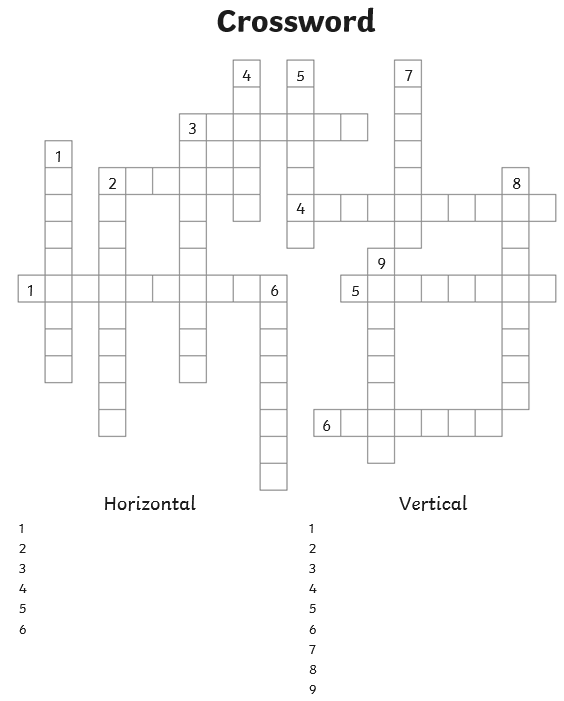 Challenge 2: SpellingsLearn the spellings and have a go at the test that goes with those key wordsSpelling Test 1The __________ pumps blood around the body.The _____________ holds and digests food.The human body is covered with ______.Our thoughts are controlled by our ________.The ________ is the site of gas exchange.The organ that absorbs nutrients from food is called the _______________.Spelling Test 2 The human body is made up of lots of ______.A 	controls the activities of a cell.Each cell is surrounded by a ____ ____________, it controls what enters and leaves a cell.Respiration occurs and releases energy in the __________________.Proteins are made by the ____________.In the ____________ chemical reactions occur.Spelling Test 3In a plant the _________ take up water form the soil.A plant needs light to produce food, the _________ absorb the light.The ________ transports water and sugar throughout the plant.The _________ is the male reproductive organ of a plant.The _________ is the female reproductive organ of a plant.To attract an insect to the plant they have bright __________.Spelling Test 4__________ are also known as fats, can be found in foods such as chocolate.Bread contains _____________, its provides energy to the body._______ helps food pass through the digestive system.__________ can be found in fruit and vegetables.___________ can be found in fruit and vegetables.___________ helps repair muscle and can be found in meat.Spelling Test 5A body must have a ___________ system in order to stand.For a body to move it must have a _____________ system.Air is taken in to the body and removed from the body through the _______________ system.Food is broken down and nutrients are absorbed by the _____________ system.Blood, oxygen and nutrients are pumped round the body through the ___________ system .The __________ system allows an organism to reproduce.Spelling Test 6Oxygen is carried around the body by a _____ __________ ______.A ________ _____ will carry an electrical signal around the body.________ _____ are held together in bundles.To fertilise an egg the ________ _____ will swim towards it.A plant absorbs water from the soil through the _________ ________ _____.Plants carry out photosynthesis, the ______________ _______ carries out that process.Challenge 3: Complete the wordsearch and create a wordsearch on forces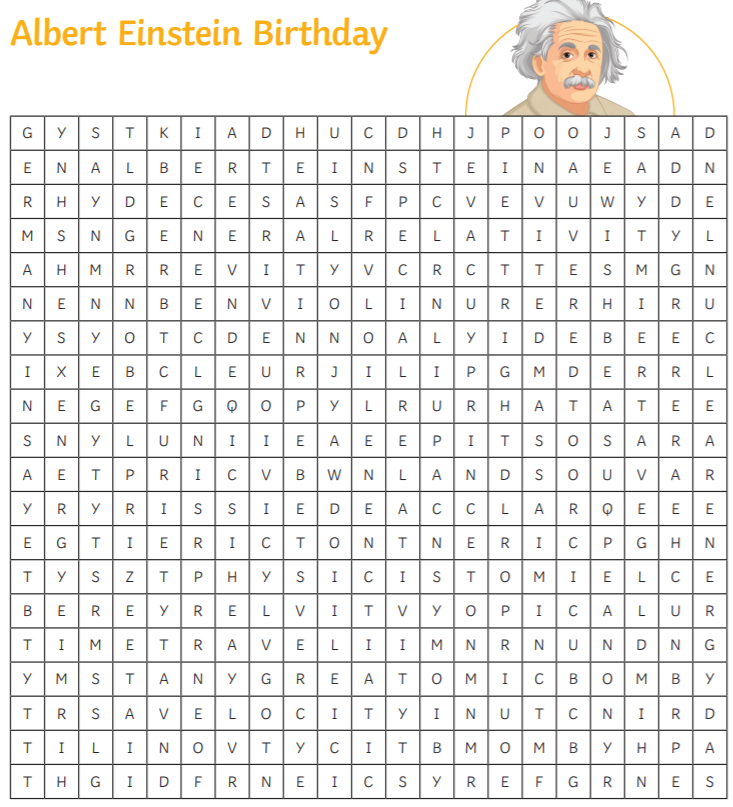 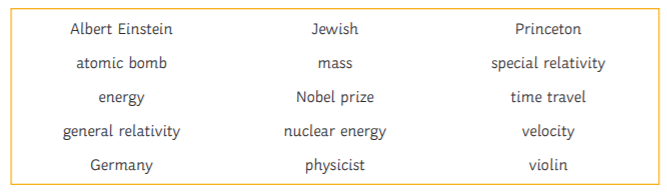 Write your word list here:Challenge 4: Label the diagram of the flower.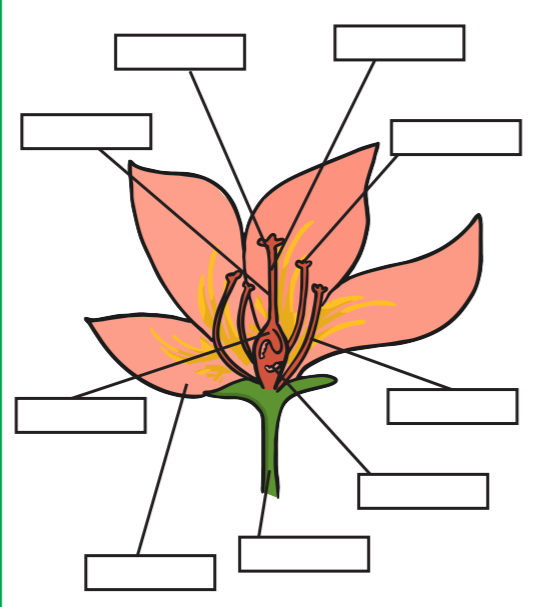 Answers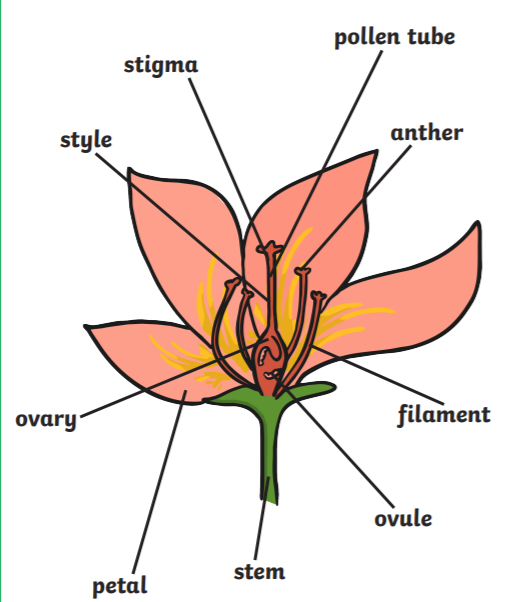 Challenge 5: Make a solar system mobile34	6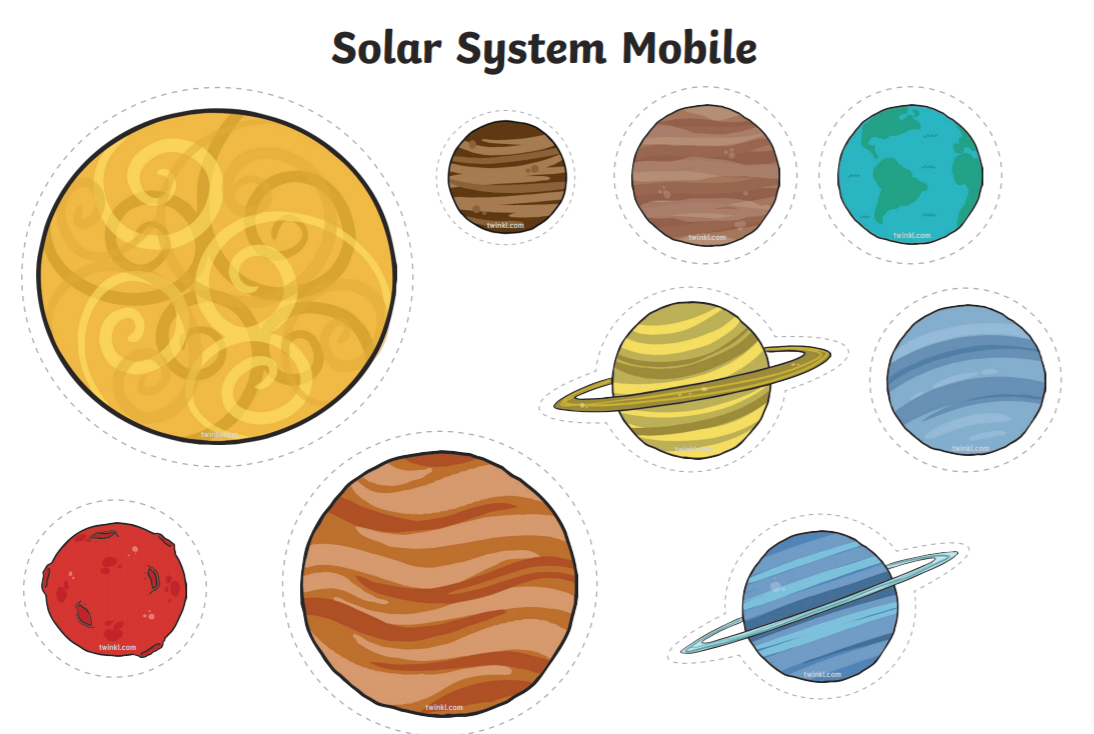 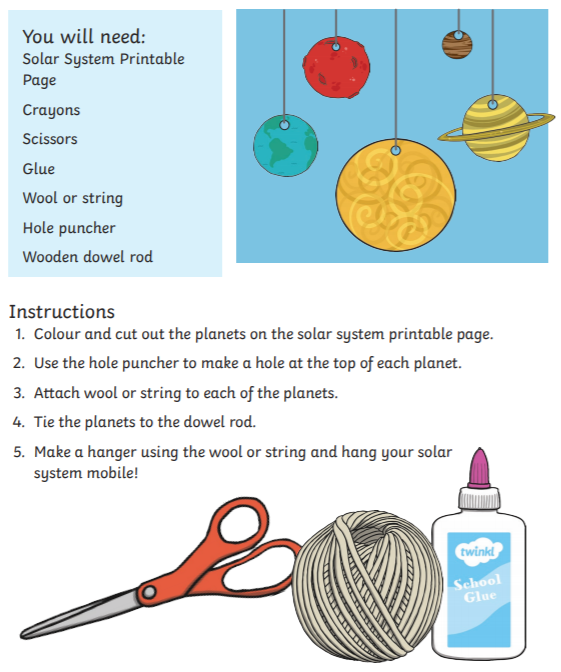 Challenge 6: Break the code, find the atomic number on the periodic table and write down the symbol!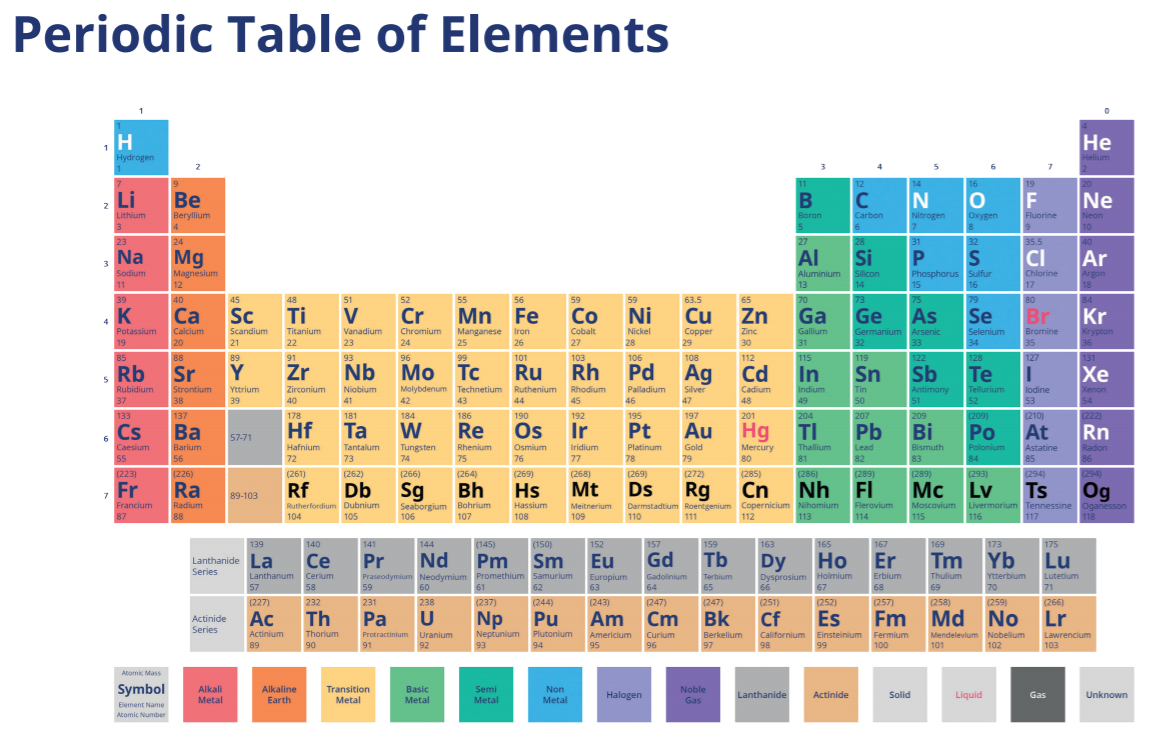 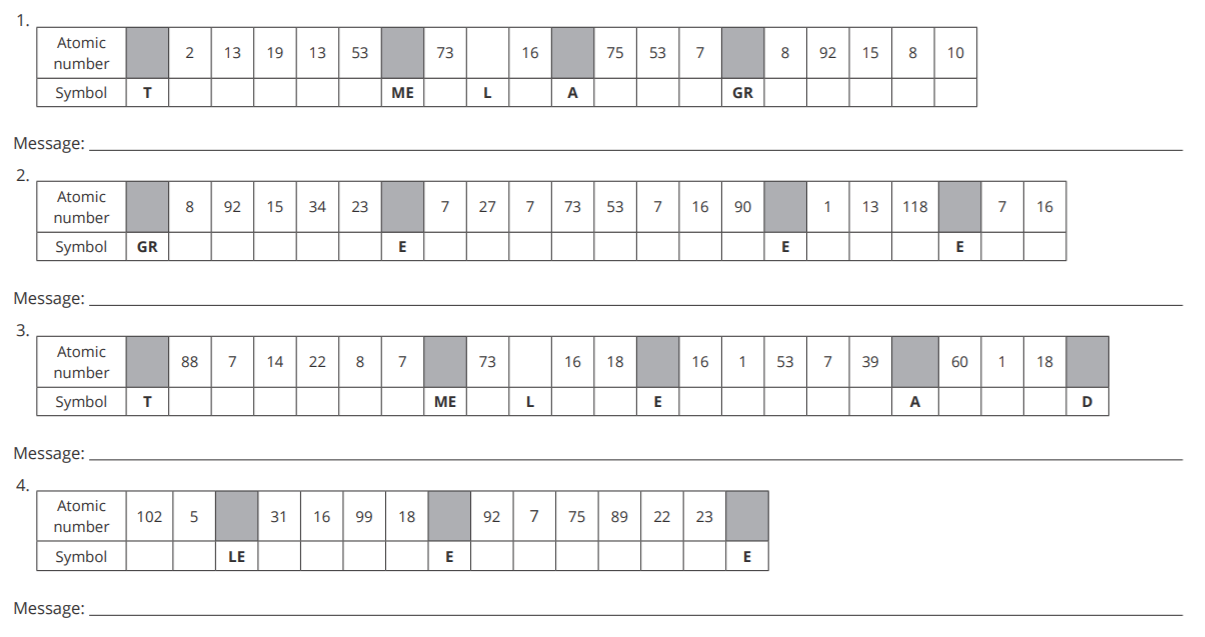 Extra challenge: Create your own secret messages using the periodic tableChallenge 7: Growing a rainbow experiment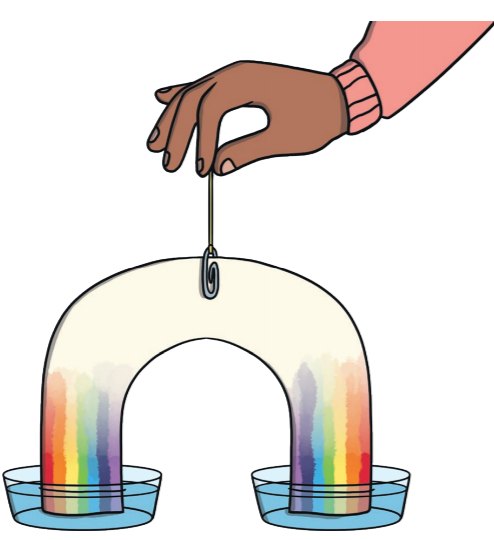 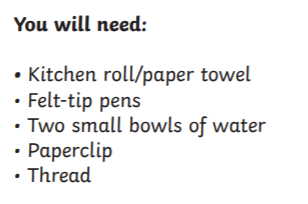 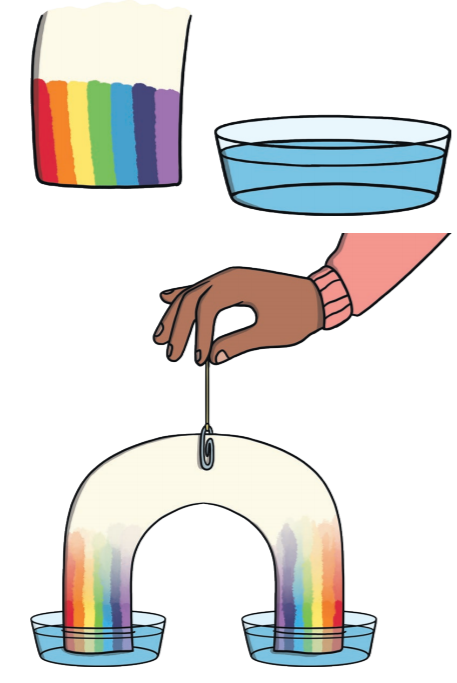 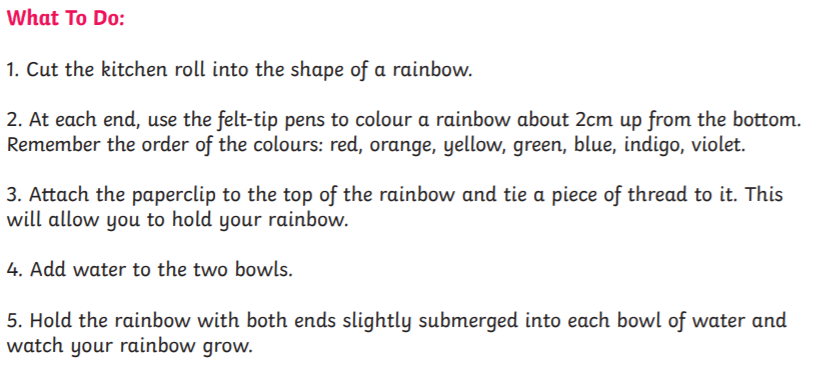 Challenge 8: Create your own sugar sparklers!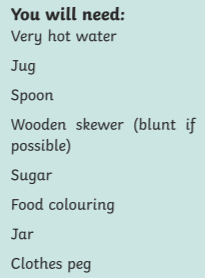 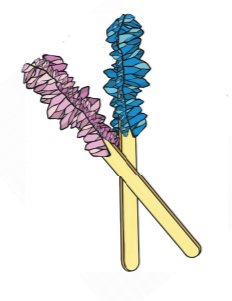 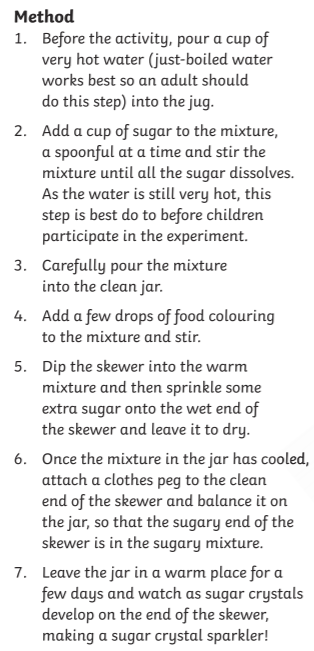 Challenge 9: Complete the food chain below. Add the correct labels to the images. 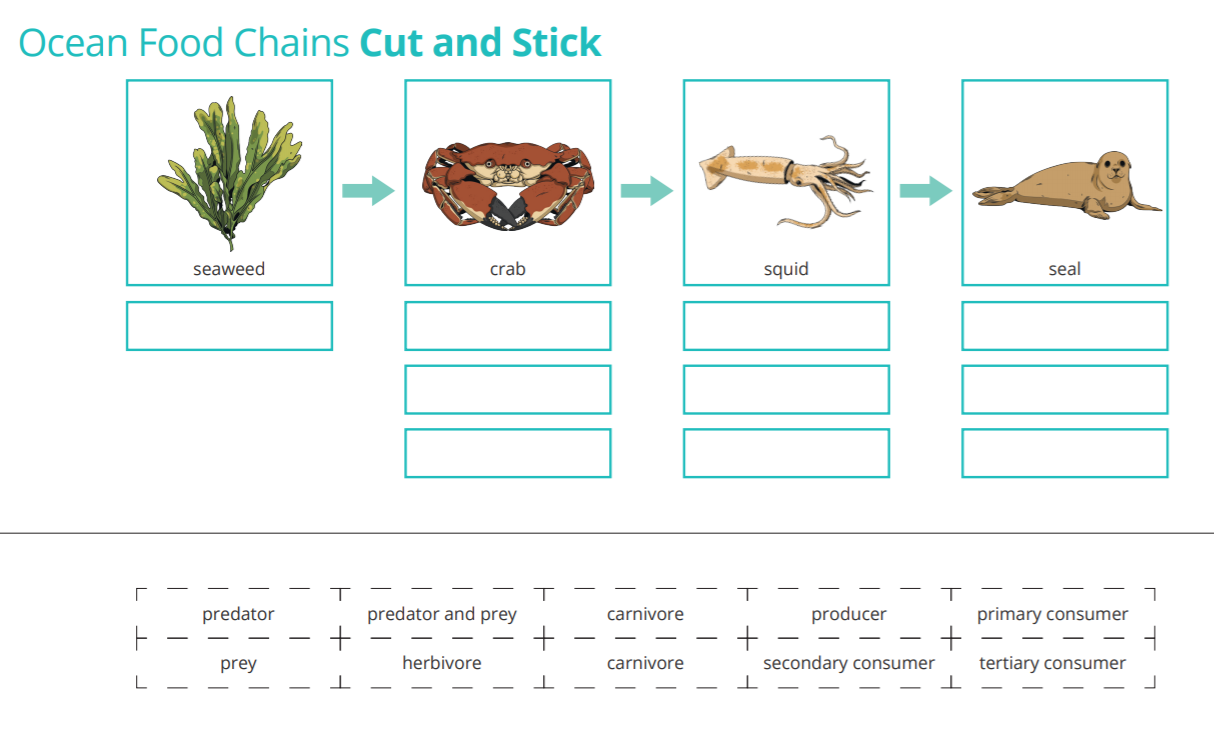 My very own food chainChallenge 10: Cut and stick the correct parts of the respiratory system on the diagram. The labels are on the next page.Then stick the correct function next to the correct part.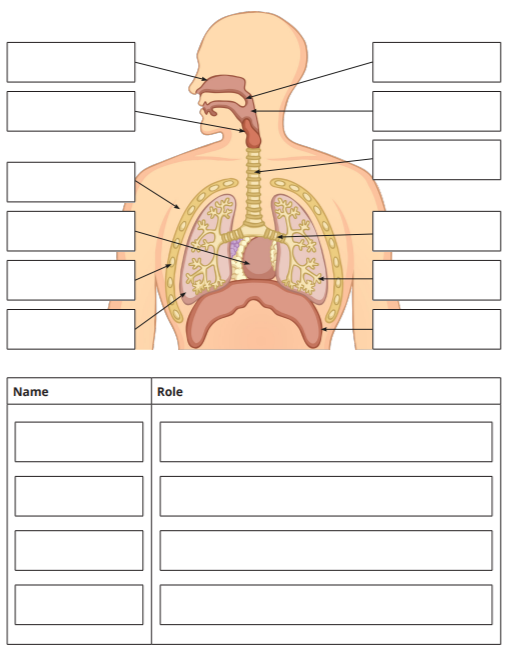 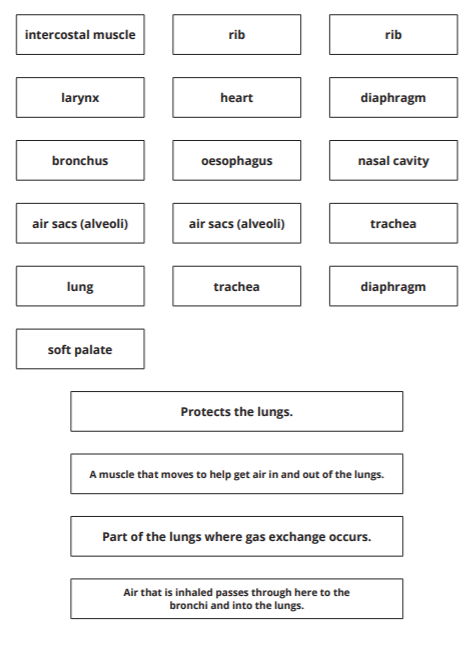 Answers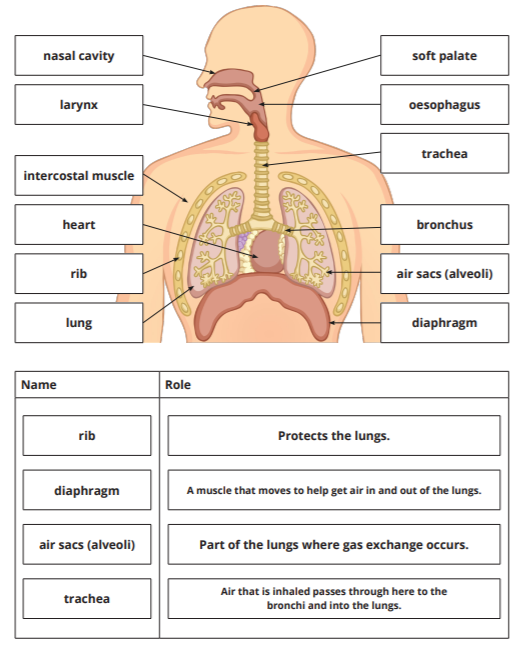 Challenge 11: Complete the revision mats on biology, chemistry and physicsThe answers for each placemat are on the following page.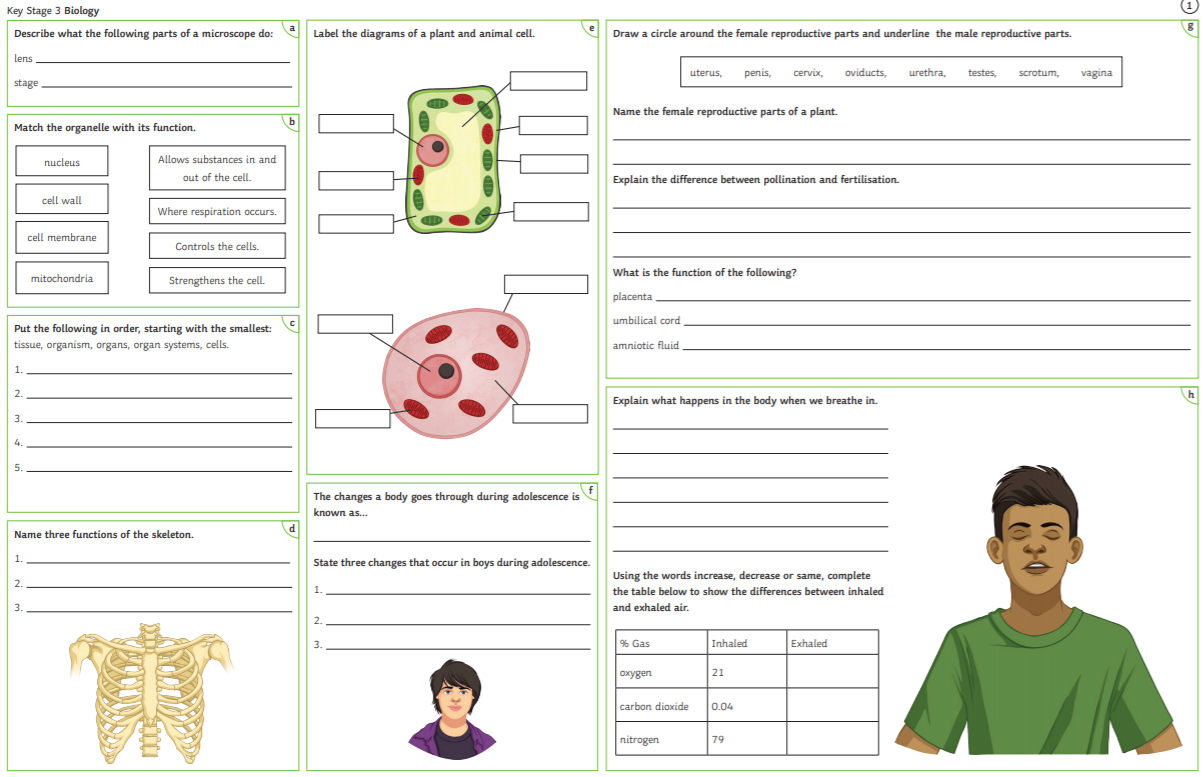 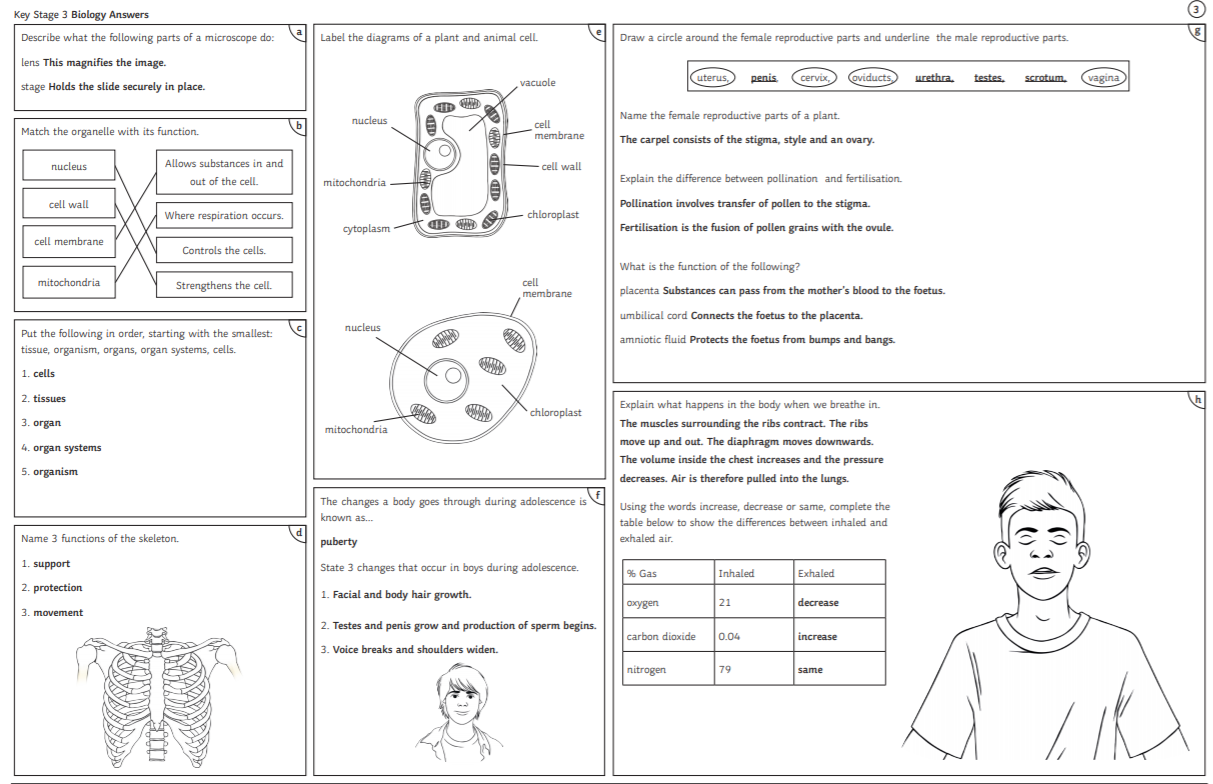 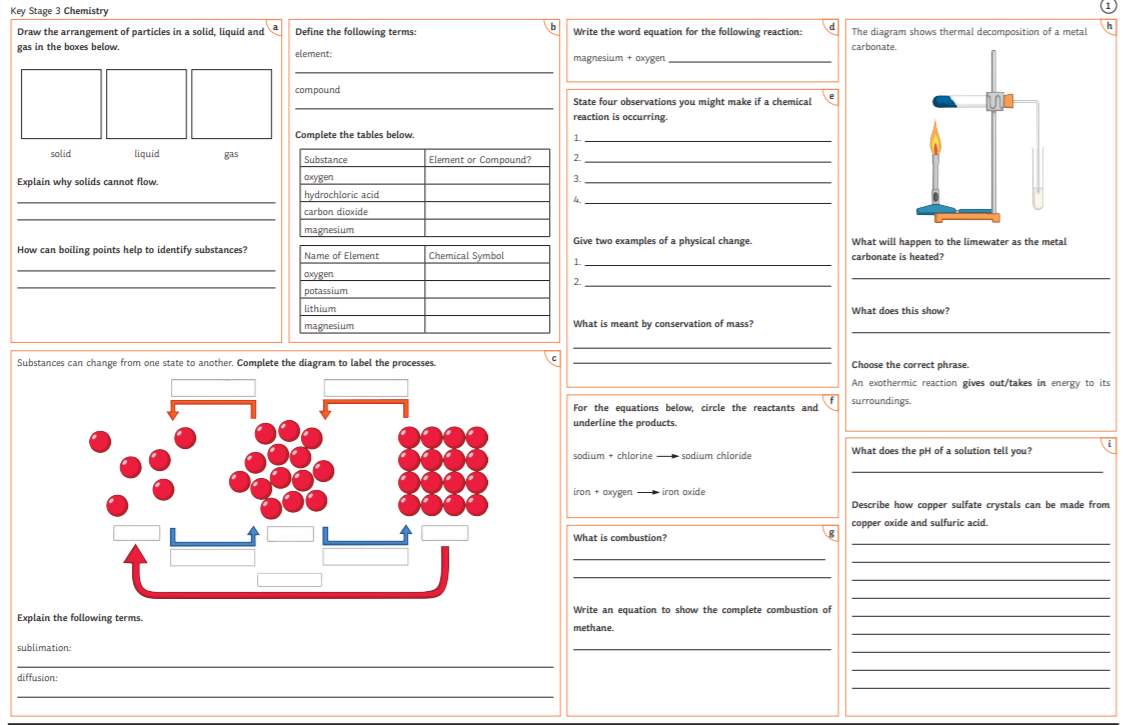 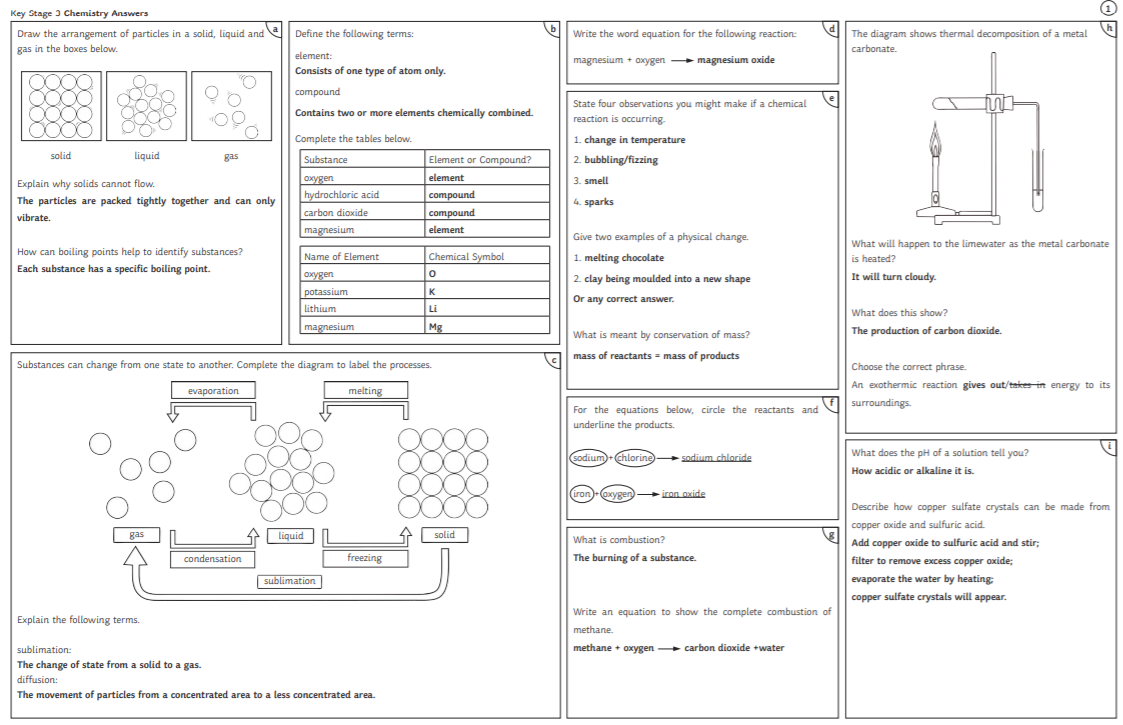 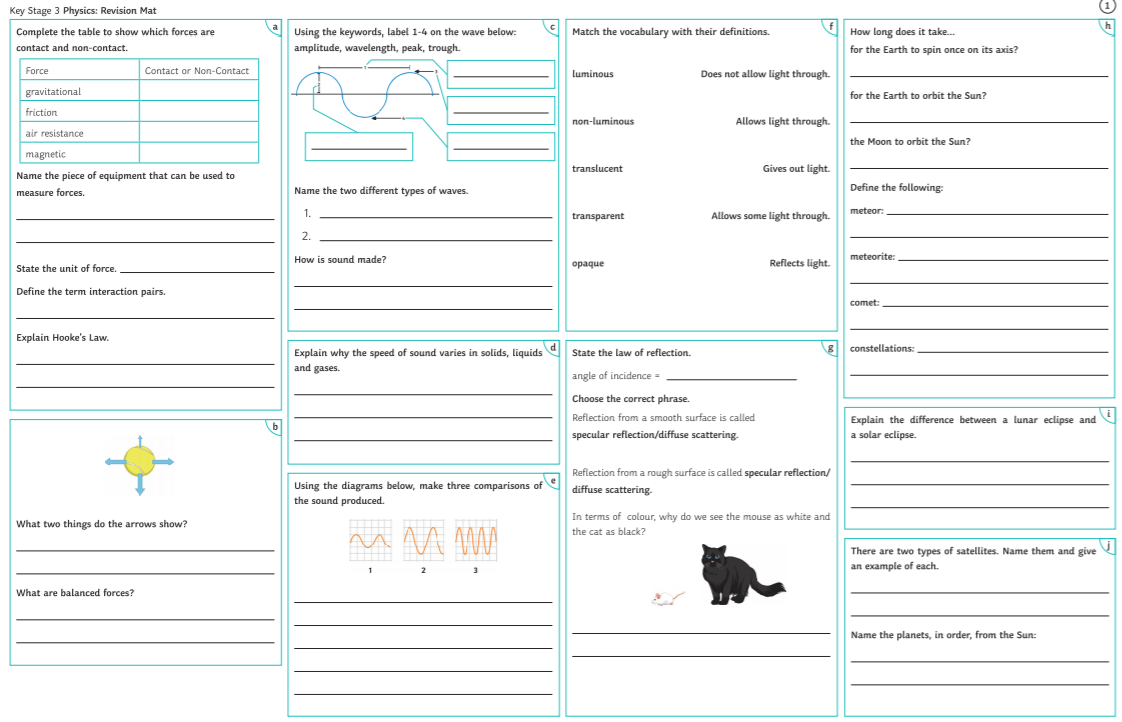 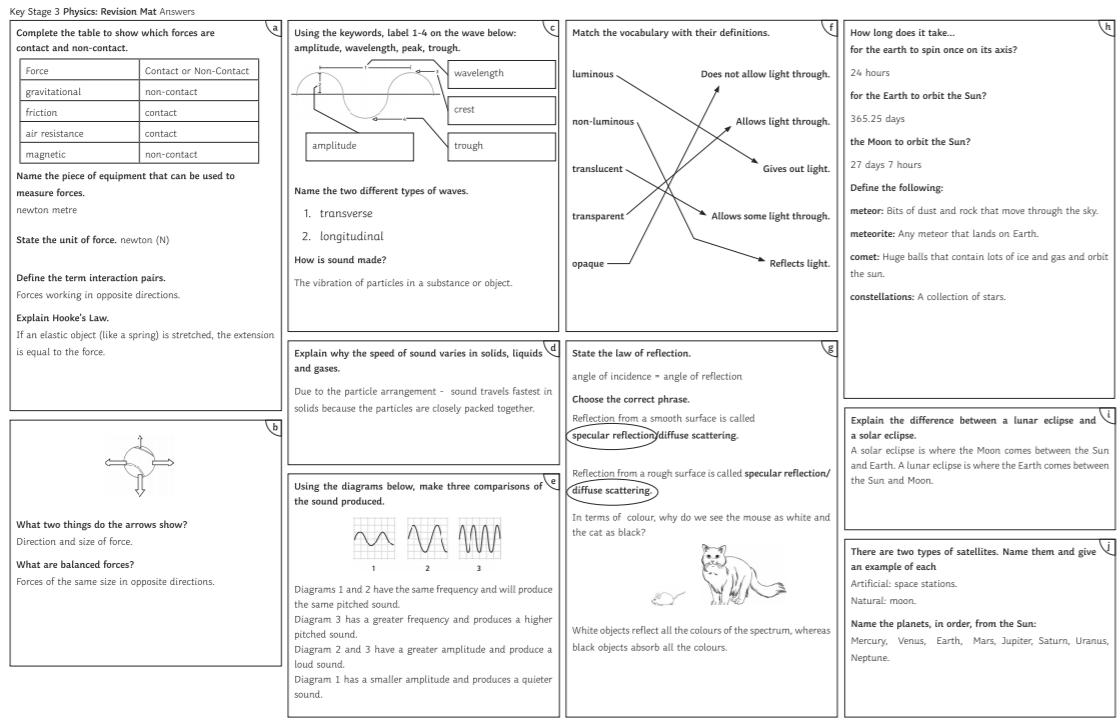 Challenge 12: Make your own erupting volcano! Here are a list of thigs you will need! Take a video if your volcano and send it in!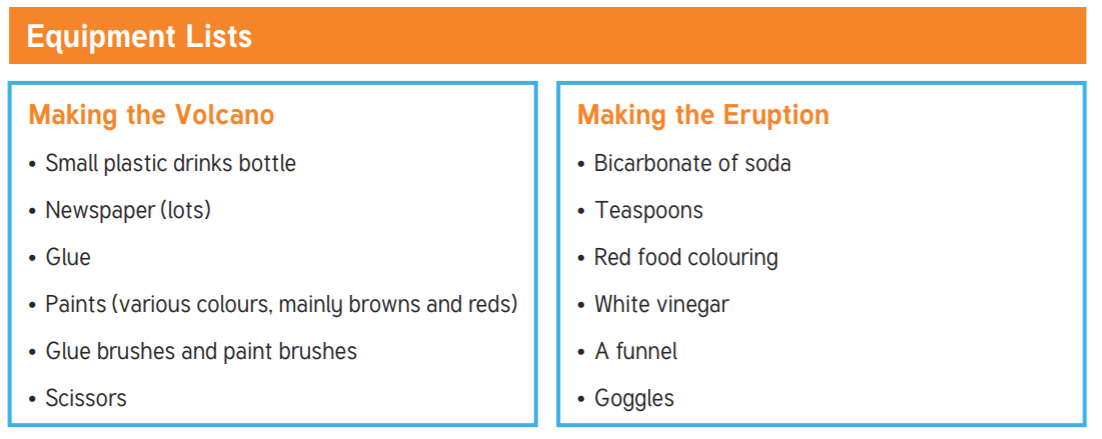 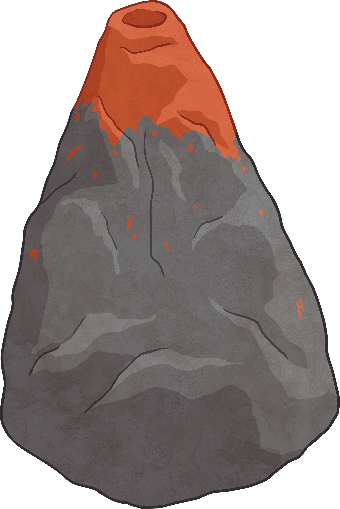 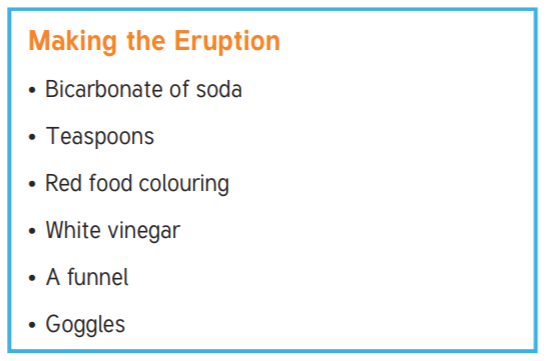 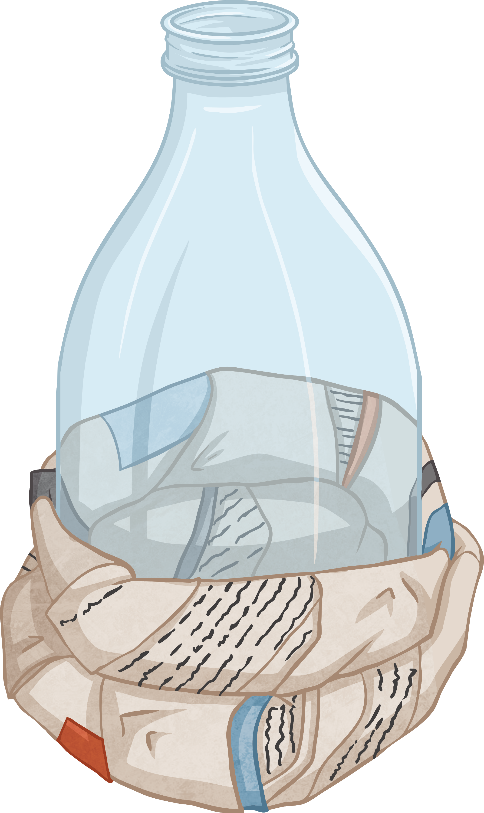 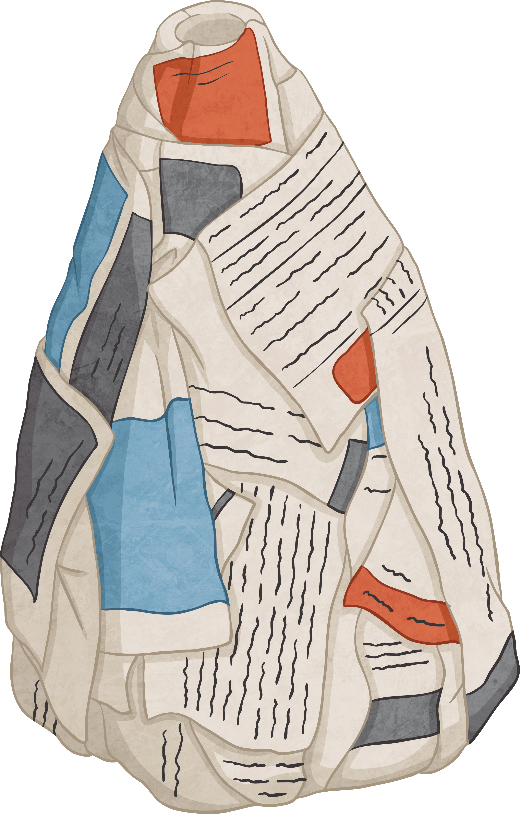 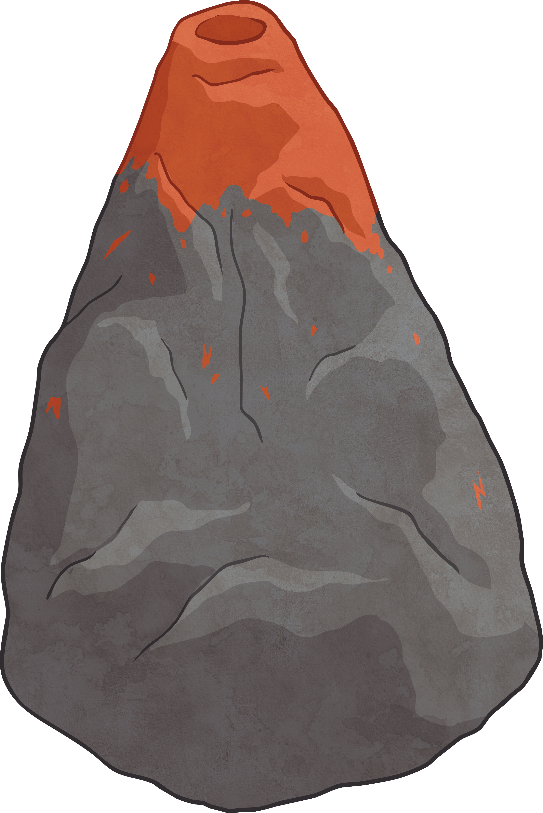 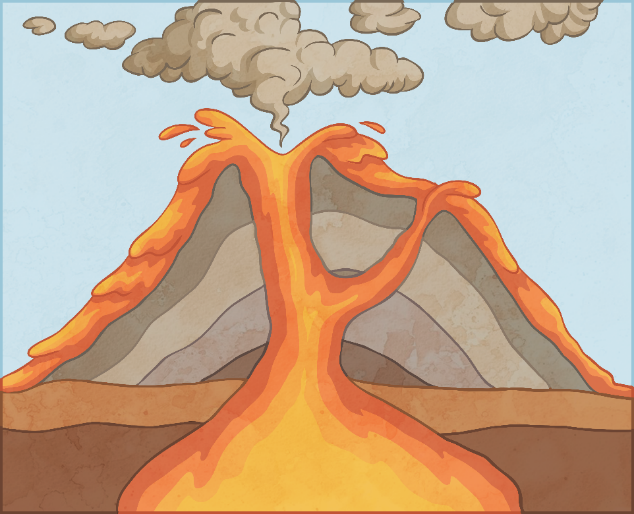 Challenge 1Complete the crossword on Einstein. Create a crossword for a biology topic.Challenge 2Learn how to spell common keywords used in the electricity topic.Challenge 3Complete the wordsearch on Einstein. Create a wordsearch based on the different contact and non-contact forces. Such as gravity and friction.Challenge 4Label the 9 parts of a flower. Put the labels in the correct place. Challenge 5Make a solar system mobile. You must make sure that the planets are in the correct order. Send a picture to your teacher when you are done!Challenge 6Break the code using the symbols on the periodic table.Challenge 7 Create your own rainbow experiment. Send a picture to your teacher when you are done!Challenge 8Create your own sugar sparklers. You can use any colours you like! Send a picture to your teacher when you are done!Challenge 9Add the correct labels to the different parts of the food chain. Then make a poster on your own food chain or food web. Challenge 10 Label the parts of the respiratory system. Then match up the functions to the correct parts.Challenge 11Complete the revision placemats on biology, chemistry and physics.Challenge 12Make your own erupting volcano! Take a video if your volcano and send it in!Test 1Test 2Test 31. heart 1. cell 1. roots 2. stomach2. nucleus 2. leaves3. skin 3. cell membrane3. stems4. brain4. mitochondria4. stamen 5. lung5. ribosome5. stigma6. intestine 6. cytoplasm6. petalTest 4Test 5Test 61. lipid1. skeletal 1. red blood cell2. carbohydrate2. muscular 2. nerve cell3. fibre3. respiratory 3. muscle cell4. vitamins4. digestive4. sperm cell5. minerals5. circulatory5. root hair cell6. protein6. reproductive6. palisade celltwinkl.com